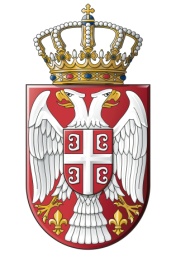 ОПШТИНА ВРЊАЧКА БАЊАKабинет председника општине	у складу са Одлуком о монтажним објектима („Сл. лист општине Врњачка Бања“, бр. 9/17-пречишћен текст) („Службени гласник РС”, бр. 112/15) и Статутом општине Врњачка Бања („Службени лист општине Врњачка Бања“, број 23/16 - пречишћен текст), објављујеОБАВЕШТЕЊЕ О ОБУСТАВИ ОГЛАСАОбуставља се Оглас о јавном надметању за давање у закуп површина јавне намене  ради постављања монтажних објеката и опреме бр.400-2925/18 из техничких разлога,који је објављен 31. октобра 2018.године на веб сајту општине (www.vrnjackabanja.gov.rs )За додатне информације можете се обратити на број телефона: 036/601-218. 